Liste des questions et conseilsActe 2 : D’étranges civilisations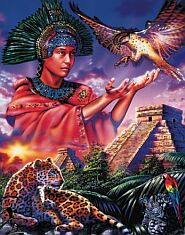 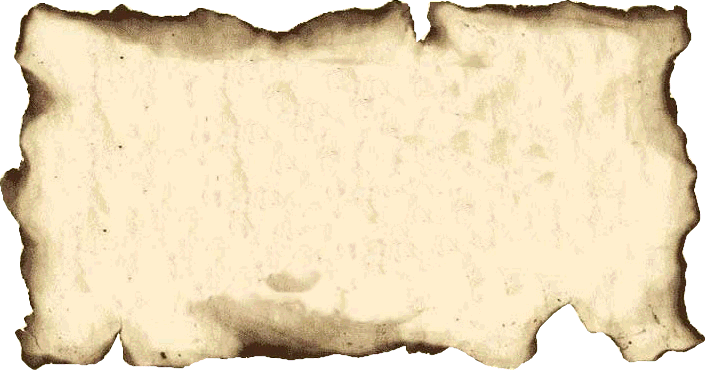 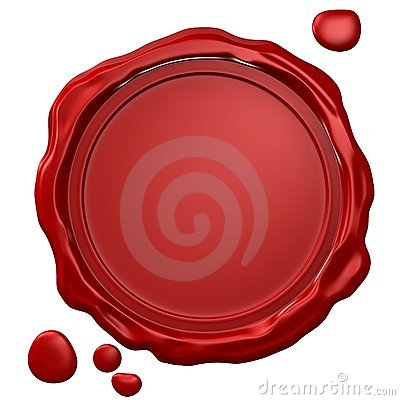 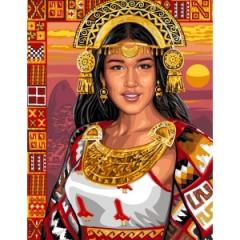 